В Шемуршинском районе осужден директор образовательного учреждения за присвоение вверенного ему бензина для заправки школьного автобусаПрокуратурой Шемуршинского района поддержано государственное обвинение по уголовному делу в отношении директора образовательного учреждения Шемуршинского района. Он обвинялся в совершении преступления, предусмотренного ч. 3 ст. 160 УК РФ (присвоение, совершенное с использованием служебного положения).Установлено, что с января 2017 года по март 2020 года директор образовательного учреждения систематически присваивал вверенный ему бензин, предназначенный для школьного автобуса, используя его для личных нужд.Общая сумма ущерба, причиненного администрации Шемуршинского района, составила более 59 тысяч рублей.Вину в совершенном преступлении подсудимый признал, полностью возместил причиненный ущерб.Суд, согласившись с позицией государственного обвинителя, назначил директору образовательного учреждения наказание в виде 2 лет лишения свободы условно с испытательным сроком 1 год.Приговор в законную силу не вступил.Прокурор Шемуршинского районастарший советник юстиции 						        В.Г. НиколаевЖитель Шемуршинского района осужден за публичное оскорбление представителя власти и умышленное причинение тяжкого вреда здоровью, повлекшего по неосторожности смерть человека.Прокуратурой  Шемуршинского района поддержано государственного обвинение  в Батыревском районном суде по уголовному делу по обвинению 50-летнего  жителя села Шемурша Шемуршинского района  в совершении  преступлений, предусмотренных ст.319 УК РФ (публичное оскорбление представителя власти при исполнении им своих должностных обязанностей и в связи с их исполнением) и ст.111 ч.4 УК РФ (умышленное причинение тяжкого вреда здоровью, опасного для жизни человека, повлекшее  по неосторожности смерть потерпевшего). Ранее судимый мужчина   обвинялся в том, что 07 октября 2020 г.  возле одного из кафе в с.Шемурша в состоянии алкогольного опьянения, совершив административное правонарушение, предусмотренное ч.2 ст.20.1 КоАП РФ (мелкое хулиганство, сопряженное с неповиновением законным требованиям лиц, исполняющих обязанности по охране общественного порядка и пресекающих нарушение общественного порядка) публично в присутствии граждан высказывал в адрес пресекающих его противоправные действия сотрудников полиции оскорбления в нецензурной форме. В ночь с   08 на 09 октября 2020 г. он у себя дома распивал спиртные напитки с ранее судимым 49-летним односельчанином. В ходе возникшей ссоры хозяин дома избил гостя, нанеся удары руками и ногами по грудной клетке и другим частям тела, причинив телесные повреждения, расценивающиеся как тяжкий вред здоровью. Пострадавший через несколько часов скончался на месте происшествия. В ходе судебного заседания подсудимый факт публичного оскорбления сотрудников полиции признал, но отрицал свою вину в причинении тяжкого вреда здоровью, повлекшего смерть человека. Суд на основании   представленных государственным обвинением доказательств признал его виновным в совершении инкриминируемых преступлений и назначил по совокупности преступлений наказание в виде лишения свободы на срок 9 лет 3 месяца с ограничением свободы на 1 год с отбыванием наказания в колонии строгого режима. Приговор в законную силу не вступил Прокурор районастарший советник юстиции                                                                  В.Г. Николаев Учредитель: администрация Старочукальского сельского поселения       Распространяется на территорииАдрес: 429185,Чувашская Республика, Шемуршинский район,                 Старочукальского сельскогод.Старые Чукалы, ул.Комсомольская , д.77                                                   поселенияЭлектронная версия на сайте Старочукальского сельского поселения      БесплатноHffp://gov. сap. Ru/wain.asp.goyid=501                                                            Тираж - 5 экз  Главный редактор Н.Н.Кувайская                                                                           ВЕСТИ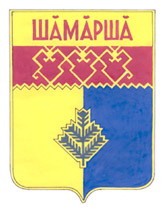     Старочукальского        сельского поселения  Газета органов местного самоуправления  Старочукальского сельского поселенияИздается с 2 апреля 2007 г.